 Scenariusz zajęć świetlicowych w Szkole Podstawowej nr 10 w Pruszkowie.Termin realizacji: 19.04.2016 r godz.14:30 – 15:30Nauczyciel prowadzący: Zofia PaluchowskaTemat: Pruszków moje miasto. Pruszków w liczbach.Cel główny:Utrwalenie podstawowych wiadomości o Pruszkowie.Zrozumienie zasad podziału liczb na parzyste i nieparzyste.Pobudzenie dziecięcej aktywności.Cele szczegółowe. Wychowanek:rozwija spostrzegawczość,doskonali sprawność liczenia,doskonali sprawność manualną,rozwiązuje krzyżówkę,umie współpracować w grupie,uważnie słucha wskazówek nauczyciela,koncentruje uwagę na wykonywanym zadaniu.Metody pracy:słownapraktycznego działaniazadaniowaFormy pracy:grupowaindywidualnazbiorowaŚrodki:krzyżówkaherby Pruszkowakolorowe kredkikartki z przykładami liczb parzystych i nieparzystychkartki z zadaniem z hasłemCzęść wstępna.Wprowadzenie – rozwiązanie zadania z hasłem.Dzieci obliczają wyniki poszczególnych działań i zapisują je w pustych kratkach. Następnie otrzymane liczby wpisują do diagramu układając je rosnąco (liczby wpisują w górnym rzędzie, a przypisane do nich litery w dolnym)10 – 8 =        -  R13 – 1 =        - W  5 + 5 =         - K10 + 1 =         - Ó  3 + 4 =          - Z  2 + 2 =          - U  8 – 7 =          - P10 – 5 =          - SRozwiązanie:10 – 8 = 2     -  R13 – 1 = 12    - W  5 + 5 = 10      - K10 + 1 = 11      - Ó  3 + 4 =  7       - Z  2 + 2 = 4        - U  8 – 7 = 1        - P10 – 5 = 5         - SCzęść zasadnicza.Krzyżówka z hasłem.Wychowawca zaprasza dzieci do wspólnego rozwiązania krzyżówki. Prowadzący wywiesza duży arkusz papieru z diagramem krzyżówki. Uczestnicy zajęć, którzy znają odpowiedź na pytanie postawione przez prowadzącego uzupełniają krzyżówkę. Na koniec wszyscy odczytują hasło.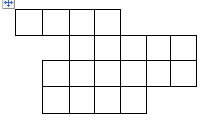 Miedziany na kościele w Pruszkowie.Wynik działania 7 – 6 (słownie)Rzeka, która przepływa przez Pruszków.Można je złowić w stawie w parku w Pruszkowie.Rozwiązanie krzyżówki: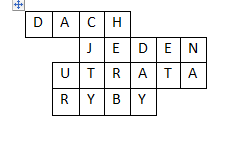 Nauczyciel wyjaśnia, które liczby nazywamy parzystymi a , które nieparzystymi wykorzystując znany dzieciom podział na pary (prosi do siebie czworo i troje dzieci – liczba dzieci parzysta da podzielić się na pary a nieparzysta nie ), a następnie wywiesza na tablicy przykłady liczb parzystych i nieparzystych.Dzieci otrzymują herby Pruszkowa. Nauczyciel zadaje pytania wszystkim dzieciom. Każde dziecko przedstawia odpowiedzi malując części nieparzyste herbu na czerwono, a parzyste na żółto, a pozostałą część na szaro.Pytania:Ile wieżyczek znajduje się na herbie Pruszkowa? (odp.3)Z ilu cegieł zbudowany jest mór na herbie? (odp.21)Ile oczu ma żbik na herbie? (odp.2)Ile języków ma żbik na herbie? (odp.1)Część końcowaUczestnicy dzielą się swoimi refleksjami na temat kończących się zajęć. Dzieci w ramach podsumowania lekcji kończą zdania:Dzisiejsze zajęcia były ………………………………………………………………………………………………Najlepiej zapamiętałam ……………………………………………………………………………………………Dzisiejsze zajęcia nauczyły mnie …………………………………………………………………………………Najprzyjemniej było, gdy ……………………………………………………………………………………………                                                   Opracowała: Zofia Paluchowska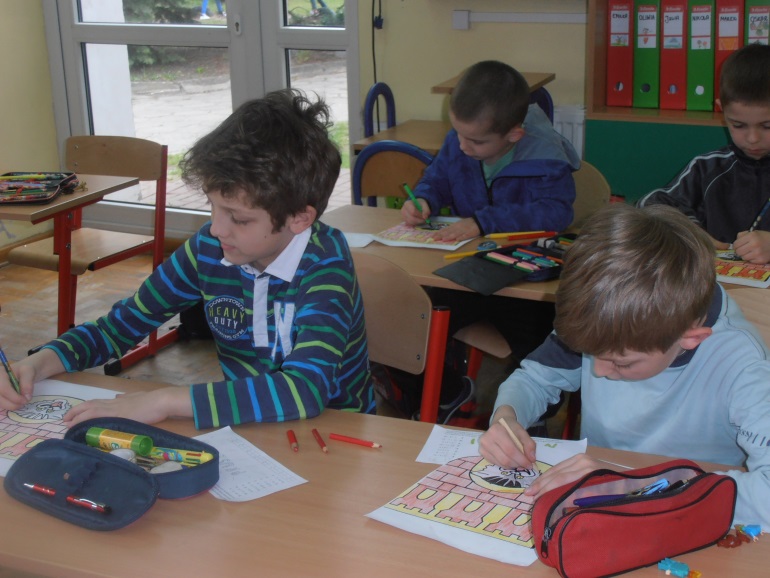 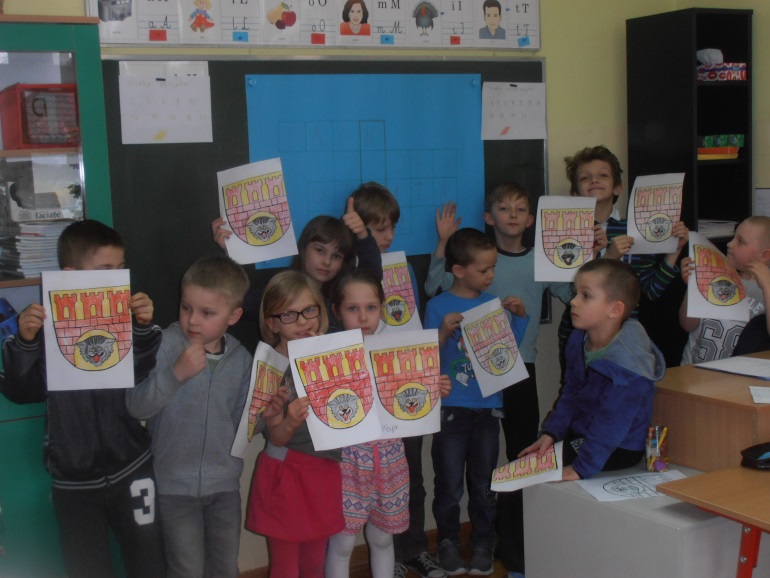 12457101112PRUSZKÓW